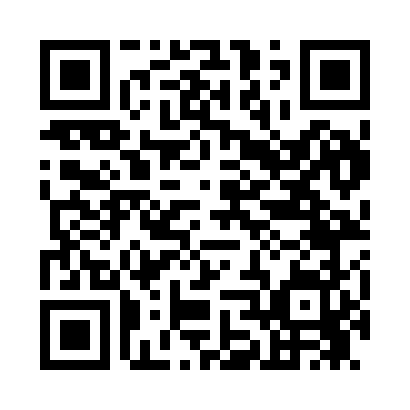 Prayer times for Beulah Land, Alabama, USAMon 1 Jul 2024 - Wed 31 Jul 2024High Latitude Method: Angle Based RulePrayer Calculation Method: Islamic Society of North AmericaAsar Calculation Method: ShafiPrayer times provided by https://www.salahtimes.comDateDayFajrSunriseDhuhrAsrMaghribIsha1Mon4:145:3912:524:398:059:302Tue4:145:3912:524:398:059:303Wed4:155:4012:524:398:059:304Thu4:165:4012:534:398:059:295Fri4:165:4112:534:398:059:296Sat4:175:4112:534:408:049:297Sun4:185:4212:534:408:049:288Mon4:185:4212:534:408:049:289Tue4:195:4312:534:408:049:2710Wed4:205:4412:544:408:039:2711Thu4:215:4412:544:408:039:2612Fri4:215:4512:544:408:039:2613Sat4:225:4512:544:408:029:2514Sun4:235:4612:544:408:029:2515Mon4:245:4712:544:418:019:2416Tue4:255:4712:544:418:019:2317Wed4:265:4812:544:418:009:2218Thu4:275:4912:544:418:009:2219Fri4:275:4912:544:417:599:2120Sat4:285:5012:544:417:599:2021Sun4:295:5112:544:417:589:1922Mon4:305:5112:554:417:579:1823Tue4:315:5212:554:417:579:1724Wed4:325:5312:554:407:569:1625Thu4:335:5312:554:407:559:1626Fri4:345:5412:554:407:559:1527Sat4:355:5512:554:407:549:1428Sun4:365:5612:554:407:539:1229Mon4:375:5612:544:407:529:1130Tue4:385:5712:544:407:519:1031Wed4:395:5812:544:407:519:09